Załącznik  do Zarządzenia nr 5/2020 Kierownika Dziennego Domu Pomocy dla Senioróww Biłgoraju z dnia 23 października 2020 r.REGULAMIN POSTĘPOWANIA REKRUTACYJNEGO UCZESTNIKÓWDO DZIENNEGO DOMU POMOCY SPOŁECZNEJ DLA SENIORÓWW BIŁGORAJU § 1. Informacje ogólne1. Niniejszy Regulamin określa zasady rekrutacji i uczestnictwa w projekcie ,,Dzienny Dom Pomocy dla Seniorów w Biłgoraju” oraz dokumenty rekrutacyjne.2. Projekt jest realizowany na podstawie wniosku SL2014: RPLU.11.02.00-06-0012/17. Tytułprojektu: Dzienny Dom Pomocy dla Seniorów w Biłgoraju. Projekt realizowany jest w ramachOsi Priorytetowej 11 Włączenie społeczne. Działanie 11.2 Usługi społeczne i zdrowotne Regionalnego Programu Operacyjnego Województwa Lubelskiego na lata 2014-2020.3. Jednostką odpowiedzialną za rekrutację uczestników jest Dzienny Dom Pomocy dla Seniorów w Biłgoraju. Siedzibą Dziennego Domu Pomocy dla Seniorów w Biłgoraju jest budynek przy ul. Tadeusza Kościuszki 28, 23-400 Biłgoraj (parter).§ 2. Rekrutacja uczestników1. Grupę docelową uczestników będzie stanowiło 30 osób, mieszkańców Miasta Biłgoraja.2. Rekrutacja uczestników  będzie miała charakter otwarty, z zapewnieniem równego dostępu do rekrutacji i udziału w projekcie dla osób niesamodzielnych oraz  z zachowaniem równości szans.3. Osobami uprawnionymi do korzystania z oferty realizowanej w placówce Dziennego DomuPomocy dla Seniorów w Biłgoraju, są osoby w wieku powyżej 60 roku życia, nieaktywne zawodowo będące mieszkańcami  Miasta Biłgoraja, które ze względu na wiek, stan zdrowia lub niepełnosprawność wymagają opieki lub wsparcia w związku z niemożliwością samodzielnego  wykonywania co najmniej jednej z podstawowych czynności dnia codziennego. 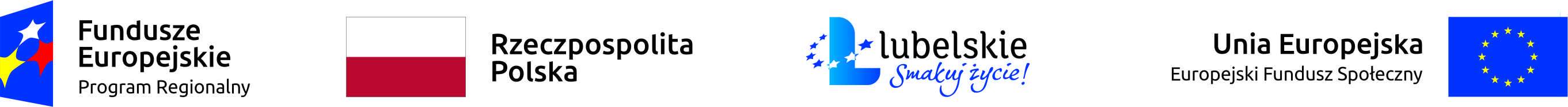 4. Wypełnione dokumenty rekrutacyjne kandydatów na uczestników należy składać w siedzibie  Dziennego Domu Pomocy dla Seniorów w Biłgoraju od: 14.12.2020 r., rekrutacja trwać będzie w sposób ciągły, do odwołania5. Jeśli po przeprowadzeniu pierwszego etapu postępowania rekrutacyjnego Dzienny Dom Pomocy dla Seniorów w Biłgoraju nadal będzie dysponował wolnymi miejscami to rekrutacja trwać będzie w sposób ciągły, do odwołania.6. W trakcie prowadzonego postępowania rekrutacyjnego w związku z sytuacją epidemiologiczną wywołaną COVID -19 na teren placówki mogą wejść  osoby które mają zasłonięte usta i nos, bez objawów przeziębienia i podwyższonej temperatury ciała.Osoby mogą  przebywać tylko w czasie  koniecznym do załatwienia sprawy  i poruszać się jedynie po wyznaczonych częściach budynku. 7. Informacja o naborze umieszczona zostanie na stronie internetowej Dziennego Domu Pomocy dla Seniorów w Biłgoraju i na tablicy ogłoszeń, na stronie internetowej Urzędu Miasta Biłgoraja. Akcja informacyjna o naborze w formie ogłoszeń zostanie przeprowadzona w instytucjach i organizacjach pozarządowych, które prowadzą działalność na rzecz osób w wieku 60+ na terenie miasta Biłgoraja tj. Stowarzyszeniu Biłgorajski Uniwersytet Trzeciego Wieku, Polskim Związku Emerytów, Rencistów i Inwalidów, Polskim Czerwonym Krzyżu przy którym działa Klub Aktywizacji Seniorów, Biłgorajskim Centrum Kultury przy którym działa Klub Seniora „Złoty Wiek” i „Złota Jesień” orazw Miejskim Ośrodku Pomocy Społecznej. 8. O wyborze uczestników będą decydować następujące kryteria:samotność - (pierwszeństwo dla osób mieszkających samotnie, pozbawionych pomocy ze strony osób trzecich, oraz osób zagrożonych przemocą domową) - 15 pkt, niesamodzielność – (osoba wymagająca stałej albo długotrwałej opieki lub/i pomocyinnych osób w zakresie odżywiania, przemieszczania się, pielęgnacji ciała, higieny osobistej)- 10 pkt,długotrwała choroba - (to choroba wymagającą długotrwałego leczenia w sposób stały lub przez długi okres). – 7 pkt, niepełnosprawność - (osoby o znacznym lub umiarkowanym stopniu niepełnosprawności) - 7 pkt, 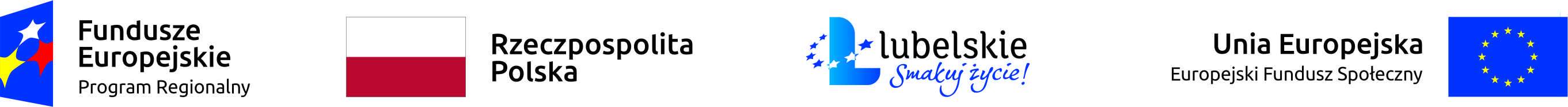 życie w ubóstwie (osoby samotne których dochód nie przekracza 1051,50,00 zł, osoby w rodzinie których dochód nie przekracza 792,00 zł) – 5 pkt, korzystanie z Programu Operacyjnego Pomocy Żywnościowej 2014-2020 – 4 pktpoczucie izolacji społecznej - (to brak interakcji społecznych lub komunikacji z innymiludźmi) – 3 pkt 9. Rekrutacja do projektu odbywać się będzie z zachowaniem zasad równego dostępu i równego traktowania wszystkich osób zainteresowanych udziałem w projekcie, zgodniez zasadą nie dyskryminacji. 10. Komisja rekrutacyjna w składzie: Kierownik i dwóch pracowników Dziennego Domu Pomocy dla Seniorów w Biłgoraju  we współpracy z Miejskim Ośrodkiem Pomocy Społecznej w Biłgoraj dokona wyboru uczestników.11. Do projektu zostaną zakwalifikowane osoby spełniające kryterium formalne, które złożyłykompletne dokumenty rekrutacyjne i uzyskały największą ilość punktów. W przypadku takiej samej liczby punktów decydować będzie data wpływu dokumentów rekrutacyjnych.O zakwalifikowaniu osoby zostaną poinformowane telefonicznie i drogą pocztową. 12. Osoby, które spełnią wymogi, ale nie zostaną zakwalifikowane do uczestnictwa w zajęciach z powodu braku miejsc, zostaną umieszczone na liście rezerwowej. Osoby z listy rezerwowej będą kwalifikowane w przypadku rezygnacji osób z listy podstawowej.13. Dokumenty rekrutacyjne, które należy złożyć:Wniosek o przyjęcie do Dziennego Domu Pomocy dla Seniorów w Biłgoraju (załącznik nr 1 do Regulaminu),Deklaracja uczestnictwa w zajęciach Dziennego Domu Pomocy dla Seniorów w Biłgoraju (załącznik nr 2 do Regulaminu),Kwestionariusz osobowy kandydata na uczestnika Dziennego Domu Pomocy dla Seniorów w Biłgoraju (załącznik nr 3 do Regulaminu),Oświadczenie kandydata na uczestnika o spełnianiu kryterium niesamodzielności (załącznik nr 4 do Regulaminu),Oświadczenie uczestnika  projektu  o wyrażenie zgody  na przetwarzanie danych osobowych (załącznik nr 5 do Regulaminu).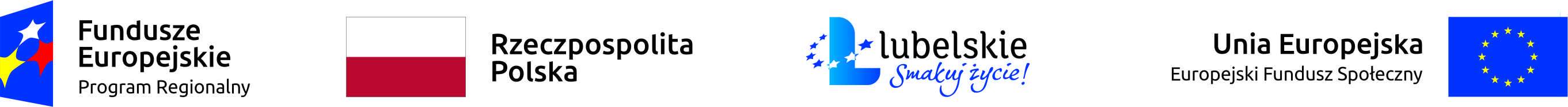 14. Dokumenty rekrutacyjne dostępne są w :1)  Dziennym Domu Pomocy Społecznej dla Seniorów w Biłgoraju ul. T. Kościuszki 28,   23-400 Biłgoraj (parter) w godz. do 8:00 do 15:00 od poniedziałku do piątku,  tel. 663 033 900 i na stronie    https://ddpsbilgoraj.bip.lubelskie.pl2)  Urzędzie Miasta Biłgoraja – biuro obsługi interesantów (parter) Plac Wolności 16, 23-400 Biłgoraj w godz. do 8:00 do 15:00 od poniedziałku do piątku  i na stronie  http://www.bilgoraj.pl3)  Miejskim Ośrodku Pomocy Społecznej, ul. T. Kościuszki 13, 23-400 Biłgoraj w godz. do 8:00 do 15:00 od poniedziałku do piątku. 15. Złożone dokumenty nie podlegają zwrotowi.§ 3 Zasady organizacji zajęć1. Zajęcia w ramach projektu odbywać się będą zgodnie z opracowanym harmonogramemw Dziennym Domu Pomocy dla Seniorów w Biłgoraju. Zaplanowano realizację następujących zajęć i usług: zajęcia plastyczne, muzyczne, ruchowe, dostęp do książek i środków przekazu, zajęcia obsługi komputera i internetu, organizowanie wycieczek, imprez kulturalnych, rekreacyjnych i towarzyskich. 2. W ramach zajęć uczestnikom zapewnia się zdrowe wyżywienie (obiad – lunch 2 dania    i podwieczorek)2. Zajęcia realizowane będą indywidualnie i grupowo. 3. W placówce Dziennego Domu Pomocy dla Seniorów w Biłgoraju prowadzona będzie listaobecności uczestników zajęć i odbiorców usług.§ 4 Opłaty1. Szczegółowe zasady ponoszenia odpłatności za pobyt w Dziennym Domu Pomocy dla Seniorów w Biłgoraju określa Uchwała Nr XXII/ 213/2020 Rady Miasta Biłgoraja z dnia 16 września 2020 r.(Dziennik Urzędowy Województwa Lubelskiego z dnia 25 września 2020r.  poz. 4682).2. Miesięczną odpłatność  za pobyt w Dziennym Domu Pomocy dla Seniorów w Biłgoraju określa Tabela Nr 1 i Nr 2.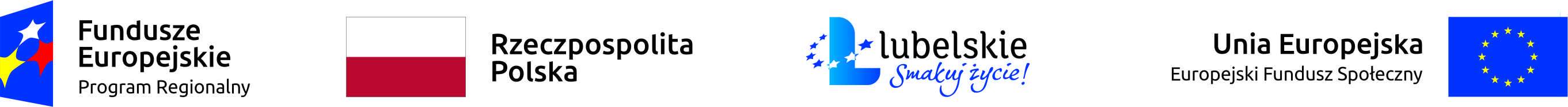 Tabela Nr 1Tabela Nr 23. W przypadku osób skierowanych do Dziennego Domu Pomocy dla Seniorów w Biłgoraju lub rezygnujący z pobytu w Dziennym Dom Pomocy dla Seniorów w Biłgoraju w trakcie miesiąca kalendarzowego, wysokość odpłatności za ten miesiąc ustala się dzieląc kwotę odpłatności miesięcznej przez liczbę dni roboczych w tym miesiącu i mnożąc przez liczbę dni pobytu.4. Osoby ponoszące odpłatność za pobyt w Dziennym Domu Pomocy dla Seniorów w Biłgoraju, na ich wniosek mogą zostać częściowo lub w całości zwolnione z ponoszenia odpłatności, jeżeli:wnoszą opłaty za pobyt członka rodziny w domu pomocy społecznej, ośrodku wsparcia lub innej placówce;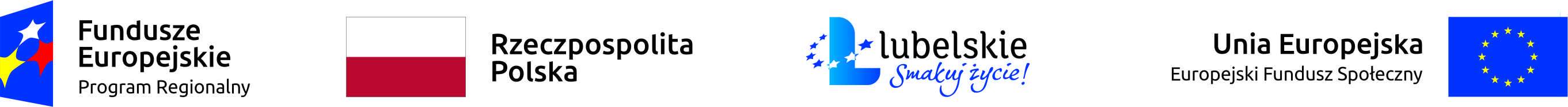 małżonkowie utrzymują się z jednego świadczenia lub wynagrodzenia;ponoszą stałe i udokumentowane wydatki niezbędne w procesie leczenia i rehabilitacji; została zawieszona (zamknięta) działalność Dziennego Domu Pomocy dla Seniorów w Biłgoraju;występują uzasadnione okoliczności wynikające z:długotrwałej choroby,niepełnosprawności,śmierci członka rodziny,udokumentowanego zdarzenia losowego,strat materialnych powstałych w wyniku klęski żywiołowej lub ekonomicznej.5. Opłata za pobyt w Dziennym Domu Pomocy dla Seniorów w Biłgoraju wnoszona jest przez uczestnika przelewem na rachunek bankowy Gminy Miasto Biłgoraj w okresach miesięcznych w terminie do 15-go dnia każdego miesiąca następującego po miesiącu, w którym osoba korzystała z usług Dziennego Domu Pomocy dla Seniorów w Biłgoraju.§ 5 Prawa i obowiązki uczestników1. Uczestnik działań realizowanych w Dziennym Domu Pomocy dla Seniorów w Biłgorajuzobowiązany jest do: aktywnego uczestnictwa w zajęciach,potwierdzenie uczestnictwa w zajęciach na liście obecności,informowania o nieobecnościach,2. Podczas pobytu w Dziennym Domu Pomocy dla Seniorów w Biłgoraju wymagane jest zachowanie zgodne z normami społecznymi i zasadami przyjętymi w domu.3. Uczestnik działań realizowanych w Dziennym Domu Pomocy dla Seniorów w Biłgoraju ma prawo do:korzystania z zajęć i usług realizowanych w placówce,korzystania z wyposażenia placówki zgodnie z zasadami przyjętymi w Domu,zgłaszania uwag dotyczących działalności placówki - bezpośrednio do Kierownika,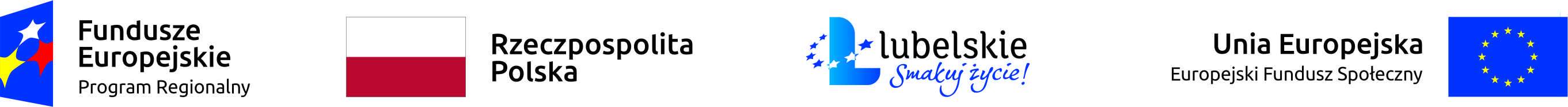 otrzymywania materiałów i pomocy niezbędnych do prawidłowej realizacji zajęć.4. Dopuszcza się usprawiedliwienie nieobecności spowodowane chorobą lub ważnymi sytuacjami losowymi.5. Uczestnik /Uczestniczka zobowiązuje się do uczestnictwa w minimum 80 % zajęć realizowanych indywidualnie lub grupowo pod rygorem skreślenia z listy.6. W przypadku rezygnacji z zajęć, uczestnik zobowiązany jest do złożenia pisemnego oświadczenia.7. Zakazuje się na terenie placówki posiadania i przebywania pod wpływem alkoholu, bądź innych środków odurzających. Osobom takim będzie zakazany wstęp na teren placówki. Notoryczne łamanie tego zakazu będzie skutkowało wykreśleniem z listy uczestników i uchyleniem decyzji administracyjnej.§ 6 Rezygnacja z udziału w projekcie1. Rezygnacja z udziału w projekcie następuje przez złożenie pisemnego oświadczenia.3. Realizator projektu zastrzega sobie prawo do wykreślenia Uczestnika/Uczestniczki z listy w przypadku naruszenia przez niego regulaminu.Kierownik Dziennego Domu         Pomocy dla Seniorów w Biłgoraju          /Beata Malec/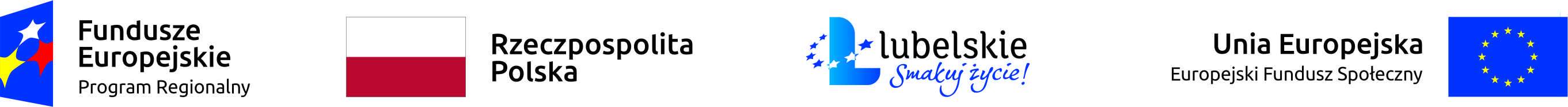 Dochód osoby samotnie gospodarującej w % w stosunku do kryterium dochodowego określonego w art. 8 ust. 1 pkt 1ustawy o pomocy społecznejKwota odpłatności dla osoby samotnie gospodarującejDo 150 %nieodpłatniepowyżej 150% do 200 %60 złpowyżej 200% do 300 %130 złpowyżej 300 %200 złDochód na osobę w rodzinie w % w stosunku do kryteriumdochodowego określonego w art. 8 ust. 1 pkt 2ustawy o pomocy społecznejKwota odpłatności dla osobyw rodzinieDo 150 %nieodpłatniepowyżej 150% do 200 %120 złpowyżej 200% do 300 %200 złPowyżej 300 %280 zł